Bahari Indonesia untuk Pariwisata Berkelanjutan (Times New Roman, Font 12, Bold, Spasi satu, Judul Maksimal 14 kata, Center)Evaluation of Destination Management at Parepare City, South Sulawesi (Times New Roman, English, italic, Font 11, Bold, Spasi satu, Judul Maksimal 14 kata, Center)Penulis11*, Penulis22(Times New Roman, 11, Bold, center)1Departemen, Fakultas, InstitusiAlamat, Kota, Negara2Departemen, Fakultas, InstitusiAlamat, Kota, Negara(Times New Roman, 10, Normal)1e-mail: email penulis1@domain.ekstensi, 2e-mail penulis2@domain.ekstensi* Penulis Korespondensi(Times New Roman, 10, Normal)AbstrakAbstrak menggambarkan konten utama dari artikel dengan jelas dan singkat, sehingga dapat dipakai sebagai panduan bagi pembaca dalam menentukan tingkat relevansinya terhadap kebutuhan mereka secara cepat. Abstrak harus informatif dan memberikan pernyataan yang jelas mengenai apa permasalahan yang ada, pendekatan atau metode yang digunakan, dan hasil yang menunjukkan solusi dari permasalah tersebut. Panjang abstrak sebaiknya antara 150 sampai 200 kata. Abstrak ditulis dalam bentuk lampau serta menggunakan standar nomenklatur. Tidak diharapkan menggunakan kutipan serta singkatan. Kata kunci menggambarkan bidang-bidang kajian yang terkait dengan penelitian. Abstrak ditulis dalam bentuk lampau serta menggunakan standar nomenklatur. Tidak diharapkan menggunakan kutipan serta singkatan. Kata kunci menggambarkan bidang-bidang kajian yang terkait dengan penelitian. Abstrak ditulis dalam bentuk lampau serta menggunakan standar nomenklatur. Tidak diharapkan menggunakan kutipan serta singkatan. Abstrak ditulis dalam bentuk lampau serta menggunakan standar nomenklatur. Tidak diharapkan menggunakan kutipan serta singkatan. Kata kunci menggambarkan bidang-bidang kajian yang terkait dengan penelitian. (Justify, Times New Roman, 10, spasi satu).Kata kunci: pariwisata; pengabdian; (Justify, Times New Roman, 10) AbstractAbstract tells the basic content of the article clearly and briefly, so it can be used as guidance for the readers in determining the level of its relevance towards their need in a short time. Abstract should be informative and give clear statement of the problem, approach or method used, and the result that shows the solution of the problem. Abstract should be between 150 to 200 words and is written in past tense and use standard nomenclature. It is suggested to use keywords that shows the body of knowledge or field related to the research. Abstract tells the basic content of the article clearly and briefly, so it can be used as guidance for the readers in determining the level of its relevance towards their need in a short time. Abstract should be informative and give clear statement of the problem, approach or method used, and the result that shows the solution of the problem. Abstract should be between 150 to 200 words and is written in past tense and use standard nomenclature. It is suggested to use keywords that shows the body of knowledge or field related to the research. (Justify, Times New Roman, 10, single space, italic).Keywords: font; paper; format; (3-5 words, separated by semicolon, Times New Roman, 10, italic)1. PENDAHULUAN   <<< Times New Roman, bold, 12 pt)Berikut ini adalah petunjuk penulisan dalam Indonesian Journal of Marine Tourism. Penulis bertanggung-jawab sepenuhnya terhadap isi naskah yang ditulis. Isi naskah adalah karya asli penulis yang belum pernah dipublikasikan di media cetak atau media online lain. [Times New Roman, 11].Naskah ditulis dalam ukuran kertas A4 dengan jumlah halaman antara 6-14 halaman, termasuk tabel dan gambar, serta dengan mengacu tata cara penulisan seperti yang telah disusun pada tulisan ini.Spasi antar baris untuk naskah adalah single. Penomoran heading dengan sistem Arabic dengan sub-heading maksimal hingga 3 tingkat.Format isi naskah dibagi (kurang lebih) menjadi empat bagian. Adapun bagian-bagian tersebut terdiri dari:PENDAHULUAN: berisi latar belakang masalah (dan tinjauan pustaka bila diperlukan).METODE PENELITIAN: berisi metode yang digunakan dalam penelitian.HASIL DAN PEMBAHASAN: pembahasan data dan analisis terkait metode yang digunakan.KESIMPULAN: berisi kesimpulan penulisan hasil penelitian.Persamaan atau formula ditulis dengan menyertakan nomor persamaan secara berurutan menggunakan angka arab dalam kurung. Nomor persamaan diberi tab untuk membuat nomor persamaan menjadi rata kanan seperti contoh berikut:Tabel 1: Judul Tabel (Times New Roman, font 11, Penulisan Sumber Diawali dan Diakhiri oleh Kurung Siku)[Sumber: …………..]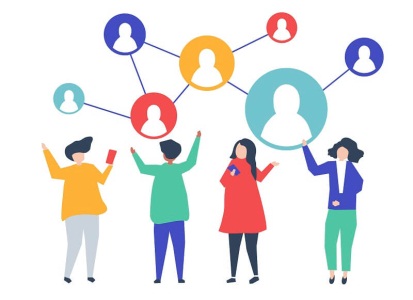 Gambar 1. Judul Gambar (Times New Roman, font 11, Penulisan Sumber Diawali dan Diakhiri oleh Kurung Siku)[Sumber:……………………..]2. METODE PENELITIAN <<< Times New Roman, bold, 12 ptBerisi metode pelaksanaan kegiatan, metode pengumpulan data, pengolahan, dan analisis data. Berisi metode pelaksanaan kegiatan, metode pengumpulan data, pengolahan, dan analisis data. 2.1. Jika Ada Sub Satu<<< Times New Roman, bold, 11 ptBerisi metode pelaksanaan kegiatan, metode pengumpulan data, pengolahan, dan analisis data. Berisi metode pelaksanaan kegiatan, metode pengumpulan data, pengolahan, dan analisis data.2.2. Jika Ada Sub Dua <<< Times New Roman, bold, 11 ptBerisi metode pelaksanaan kegiatan, metode pengumpulan data, pengolahan, dan analisis data. Berisi metode pelaksanaan kegiatan, metode pengumpulan data, pengolahan, dan analisis data.3. HASIL DAN PEMBAHASAN   <<< Times New Roman, bold, 12 ptBerisi hasil-hasil penelitian dan pembahasannya. Hasil penelitian dapat disajikan dalam bentuk teks, tabel dan atau gambar. Tabel dalam artikel ini harus sesuai dengan contoh tabel terlampir. Jika menampilkan gambar pada artikel, resolusi gambar harus baik ketika dicetak dan dipublikasikan.3.1. Jika Ada Sub Satu<<< Times New Roman, bold, 11 ptBerisi hasil-hasil penelitian dan pembahasannya. Hasil penelitian dapat disajikan dalam bentuk teks, tabel dan atau gambar. Tabel dalam artikel ini harus sesuai dengan contoh tabel terlampir. Jika menampilkan gambar pada artikel, resolusi gambar harus baik ketika dicetak dan dipublikasikan.3.2. Jika Ada Sub Dua <<< Times New Roman, bold, 11 ptBerisi hasil-hasil penelitian dan pembahasannya. Hasil penelitian dapat disajikan dalam bentuk teks, tabel dan atau gambar. Tabel dalam artikel ini harus sesuai dengan contoh tabel terlampir. Jika menampilkan gambar pada artikel, resolusi gambar harus baik ketika dicetak dan dipublikasikan.4. KESIMPULAN      <<< Times New Roman, bold, 12 ptKesimpulan harus mengindikasi secara jelas hasil-hasil yang diperoleh, kelebihan dan kekurangannya, serta kemungkinan pengembangan selanjutnya. Kesimpulan sebaiknya dapat berupa paragraf, tidak berbentuk point-point.PERNYATAAN PENGHARGAANBagian ini, kalau diperlukan, penulis dapat menyampaikan ucapan terima kasih atau penghargaan pada narasumber atau penyandang dana riset dan/atau pihak lain yang berperan penting dalam penulisan artikel ini.DAFTAR PUSTAKA(tanpa ada nomor dan ditulis huruf capital, Times New Roman 12, bold)Penulisan pustaka menggunakan ”APA Style”. Acuan pustaka ditulis urut dan semua yang tertera dalam daftar pustaka harus dirujuk dalam tulisan atau paper.Beberapa hal yang perlu diperhatikan mengenai daftar pustaka yang digunakan, antara lain:Referensi yang digunakan minimal berjumlah 10 dengan sumber rujukan primer sebesar 80%, dan 20% sumber rujukan skunder.Penulisan referensi wajib menggunakan software pengelola referensi salah satunya MENDELEY.Standar penulisan daftar pustaka berdasarkan metode penulisan “APA Publication Manual (6th edition)” dengan urutan artikel/ pustaka dari yang paling pertama muncul (dikutip) di artikel ini hingga yang paling akhir dengan penjabaran sebagai berikut:Artikel JurnalCretu, A. E., & Brodie, R. J. (2007). The influence of brand image and company reputation where manufacturers market to small firms: A customer value perspective. Industrial Marketing Management, 36(2), 230–240. https://doi.org/10.1016/j.indmarman.2005.08.013Nicely, A., & Sydnor, S. (2015). Rural tourism development: Tackling a culture of local nonparticipation in a postslavery society. Journal of Travel Research, 54(6), 717–729. doi: 10.1177/0047287514535846Somasiri, S., Murray, N., & Dresler, E. (2022). Solo female travellers: Solitude as a solo travel need and intrusive experiences in Asia. Asia Pacific Journal of Tourism Research, 27(11), 1127-1143. doi:10.1080/10941665.2023.2166417Yang, R., & Tung, V. (2017). How does family influence the travel constraints of solo travelers? Construct specification and scale development. Journal of Travel & Tourism Marketing, 35, 1-10. doi:10.1080/10548408.2017.1363685Buku (letaknya menjadi satu dengan pustaka lainnya sesuai abjad)Swarbrooke, J., Beard, C., Leckie, S., & Pomfret, G. (2003). Adventure tourism: The new frontier. Burlington: Butterworth-Heinemann.Edited bookRoberts, L., Mitchell, M., & Hall, D. (2016). New directions in rural tourism: Local impacts and global trends. In D. Hall, L. Roberts, & M. Mitchell (Eds.), New directions in rural tourism (pp. 225-234). New York: Routledge	Artikel dari Internet (letaknya menjadi satu dengan pustaka lainnya sesuai abjad)Nugrahanto, A. D. (2015). Blusukan Dalam Sejarah : Dari Sambernyawa sampai Jokowi. Kompasiana. Retrieved from https://www.kompasiana.com/anton_djakarta/ 552a6008f17e61f003d623a6/blusukan-dalam-sejarah-dari-sambernyawa-sampai-jokowi      INDONESIAN JOURNAL OF MARINE TOURISM (IJoMT) P-ISSN XXXXX | E-ISSN XXXXXXXVol. 1 No. 1 – Desember 2024DOI: ..........…………………. Publisher: P3M Politeknik Pariwisata Makassar       Available online: ……………………………………………………..No.Nama RespondenJawaban AngketJawaban AngketJawaban AngketJawaban AngketJawaban AngketNo.Nama Respondenabcdabstein1.2.3.Jumlah